Name des Vereins: Lieferadresse:Beach Trophy Veranstaltungstag (Datum):Material (bitte Stückzahl eintragen) Flyer mit Aufgabenbeschreibung (DIN A5): 		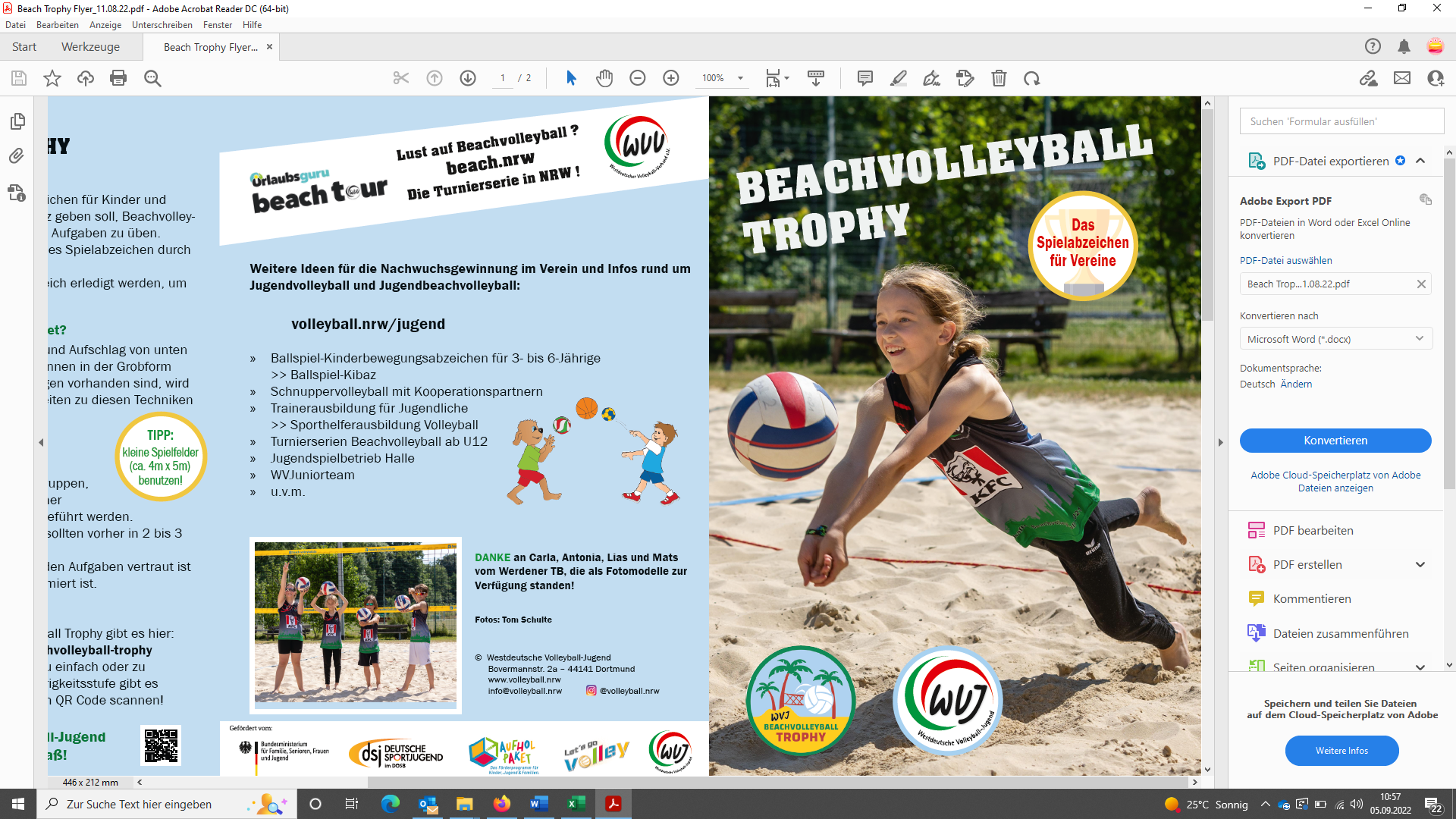 
Urkunden (DIN A4) und Abzeichen (Patches, Aufnäher mit Bügelfolie):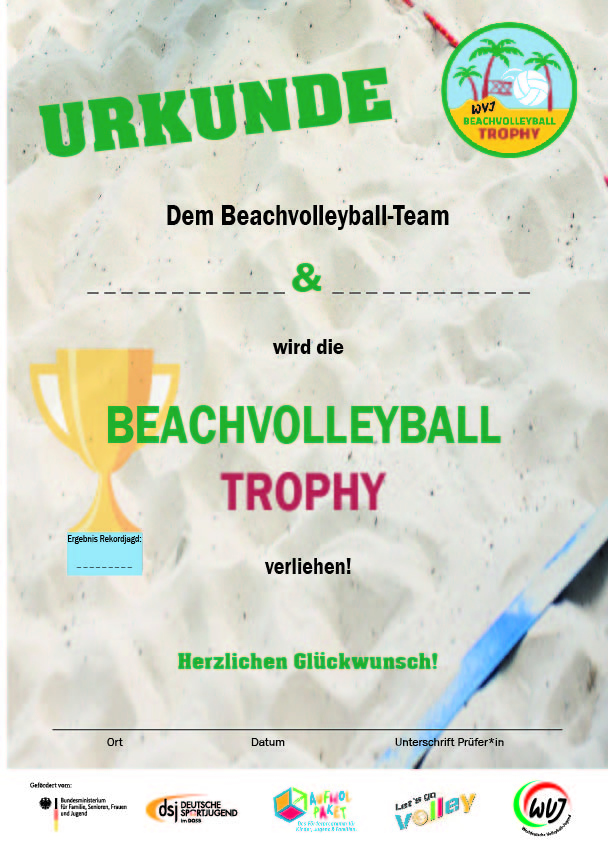 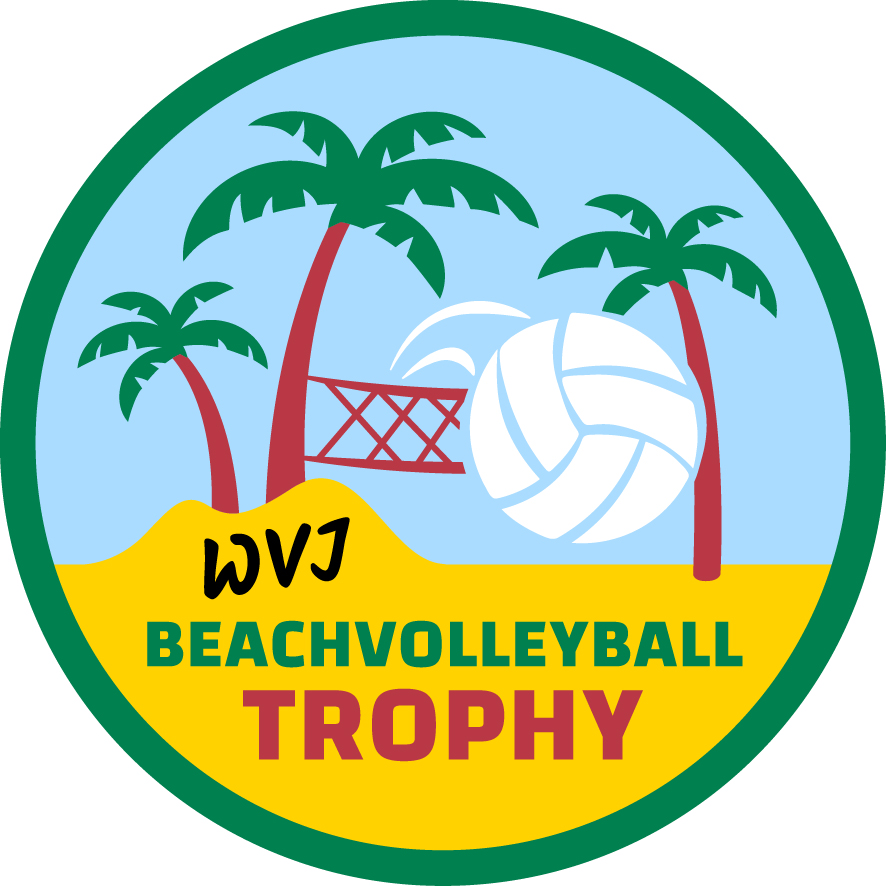  Nach der Veranstaltung sende ich unaufgefordert den Rückmeldebogen und mindestens ein Foto von der Durchführung zu, das auf den WVV-Kanälen veröffentlicht werden kann. Bestellung bitte an info@volleyball.nrw senden.